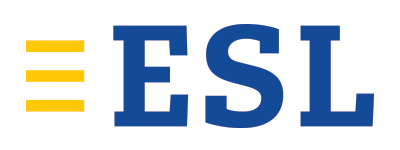 Formulaire de candidatureEnvoie s.t.p. ce formulaire de candidature jusqu‘au 24.01.2017 exclu par email à:  diversity@european-funding-guide.euTitre: 		O Monsieur 			O MadamePrénom:Nom:Adresse email:  Date de naissance:Nationalité: Téléphone:Matière étudiée (planifiée):Nom de ta haute-école/école:Semestre/ Année scolaire actuelle:En plus de ta candidature, il te faut (A) une courte vidéo OU (B) un court texte, dans lequel tu présentes ta personne et nous expliques ce qui te différencie de tes pairs.(A) texte court (max. 1.000 caractères, espaces inclus):(B) Lie vidéo de candidature (max. 1 minute, copiable directement):Par la présente, je déclare accepter que mes données de candidature, incluant ma vidéo/mon texte, soient enregistrés et modifiés dans le système informatique et que ESL et European Funding Guide peuvent me contacter ultérieurement à propos de la bourse ou d’autres propositions. Tes données ne seront partagées avec un tiers.Fais attention, sans la signature nécessaire, ta candidature ne pourra pas être traitée. Lieu:Date: Signature du candidat: 